										Procedure SEMS 06.08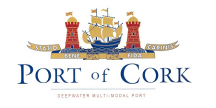 First issue: 14.10.04Revision: 1   date: 07.12.05   	PORT OF CORK	NOTICE TO MARINERS	NO. 14 OF 2018Safe Operation of Passenger Vessels, Recreational Craft and Fishing BoatsMasters, Owners, and Operators of licensed passenger vessels, marine leisure craft and inshore fishing boats are reminded of their responsibility under the International Collision Regulations, Rule 5; to “maintain a proper lookout by sight and hearing…..at all times”The working and information channel in Cork Harbour is maintained on VHF Channel 12, all craft shall maintain a proper listening watch on channel 12 when operating within the limits of Cork Harbour.When crossing the Fairway Channels, all vessels should ensure that crossing area is clear, cross without delay at a consistent speed and ensure that commercial traffic is never impeded and is at all times given a wide and safe berth.For further information, please see the Port of Cork Website for Marine Leisure Guidance notes.https://www.portofcork.ie/index.cfm/page/guidancenotesetc“Safe Operation of Recreational Craft”http://www.dttas.ie/maritime/english/code-practice-safe-operation-recreational-craftFishing gear shall not be laid in any Fairway, Berth slot or on the approaches to the entrance channels at Roches Point. When laid, all fishing gear should be clearly visible and marked with an appropriate buoy. Fishing gear found to be a danger to navigation may be moved or removed without notice.http://www.dttas.ie/sites/default/files/MN26of2016_LobsterCrabPotFishing.pdfCAPTAIN P. O’REGAN								   	 HARBOUR MASTERCUSTOM ,.26/09/2018.